Logo oder NameMetallkreissägeLogo oder NameDie wichtigsten Sicherheits- und Verhaltensregeln für unseren Betrieb: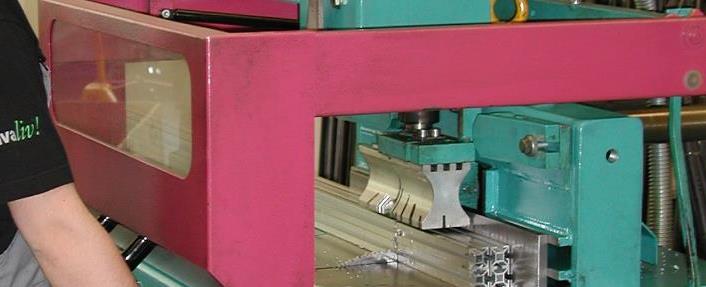 Hauptgefahren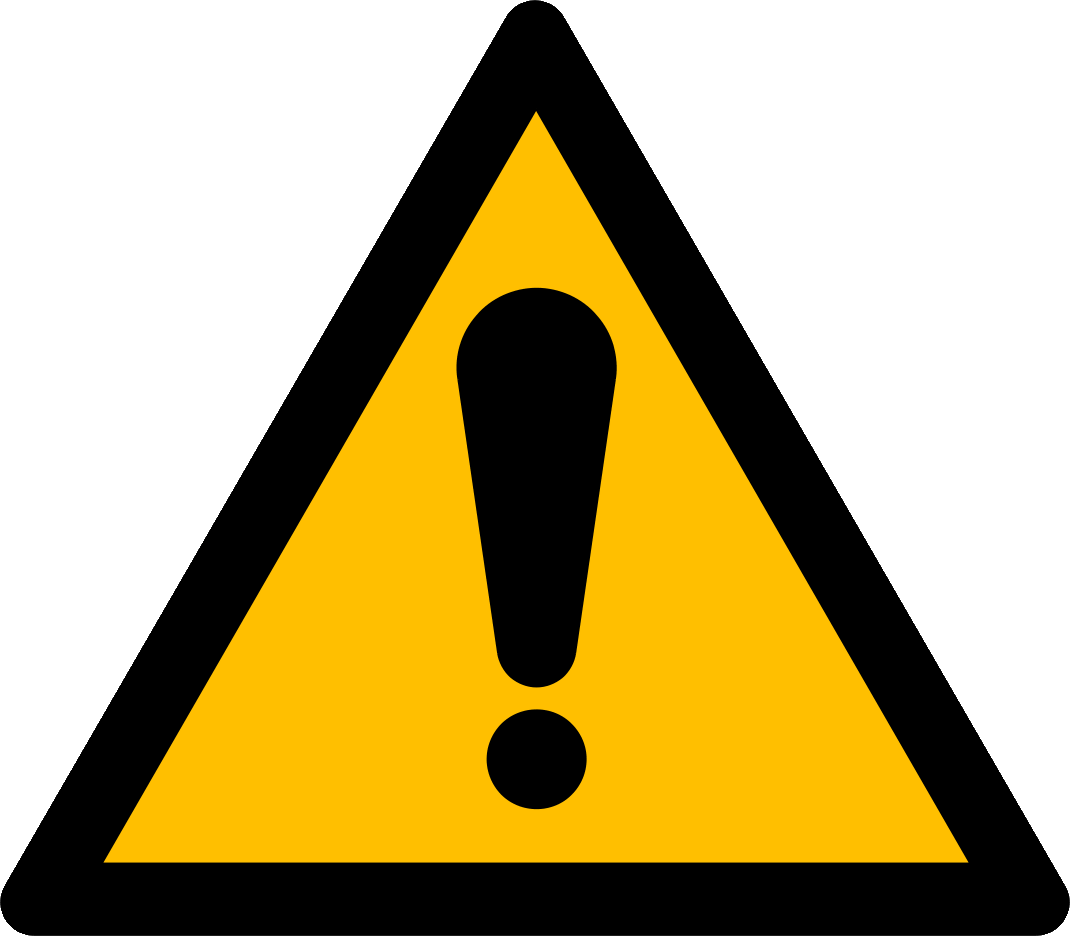 Verletzungen beim Berühren des drehenden SägeblattsGetroffen werden durch wegfliegende SpäneGetroffen werden durch herabfallende WerkstückeEinklemmen der Finger in der pneumatischen SpannvorrichtungGefahr durch Lärm beim Sägen von Rohren und ProfilenSicherheitsregeln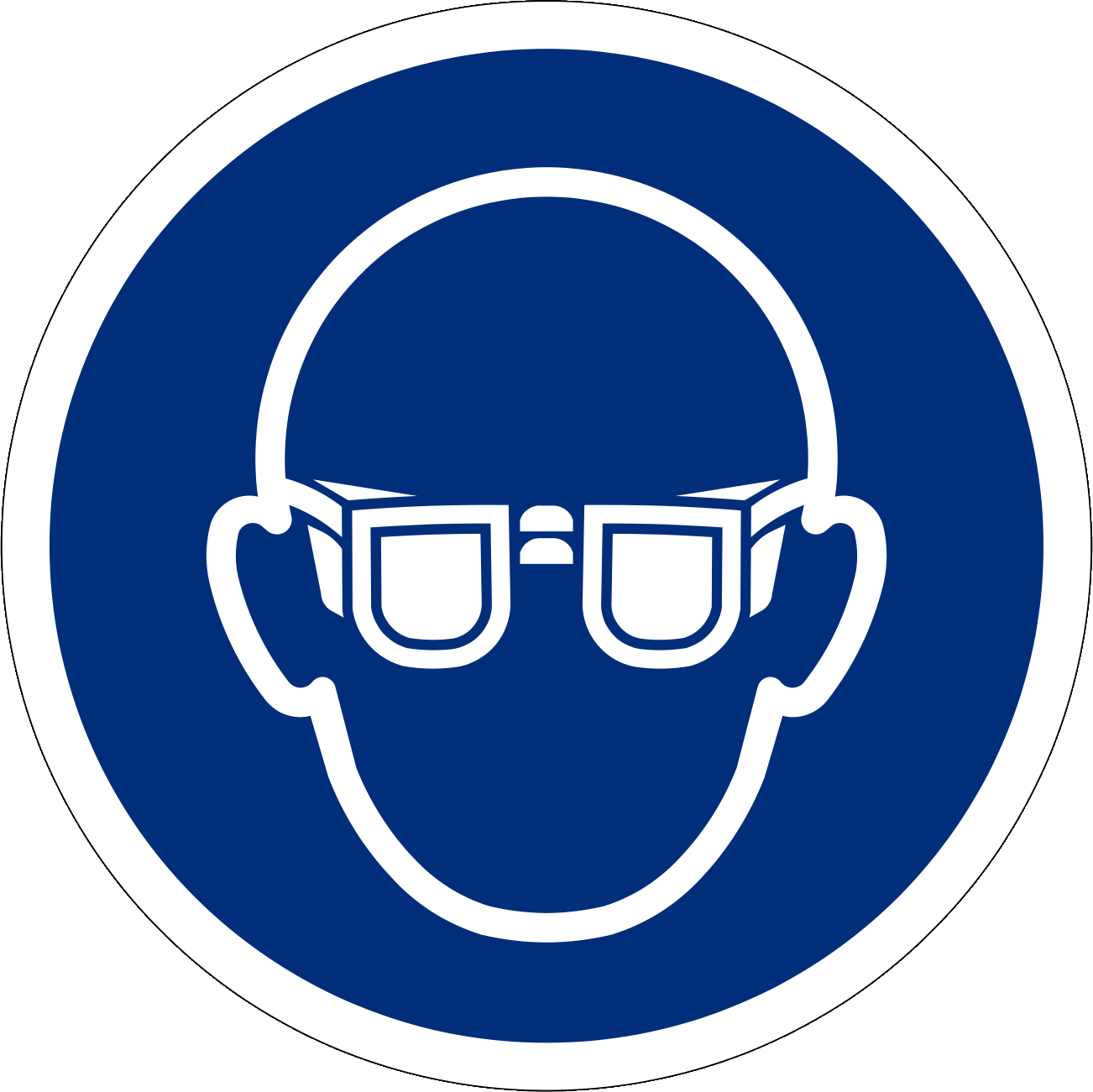 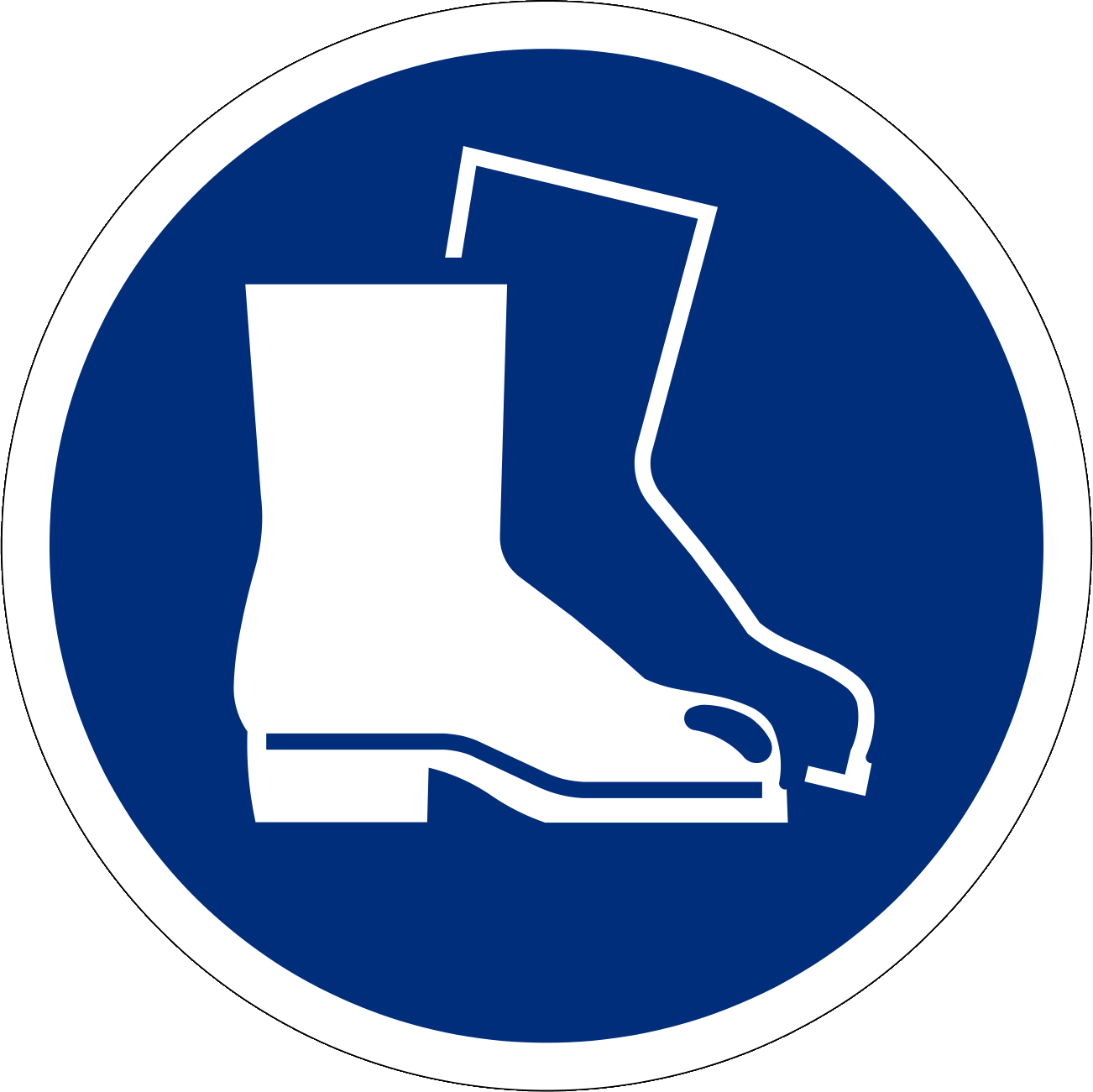 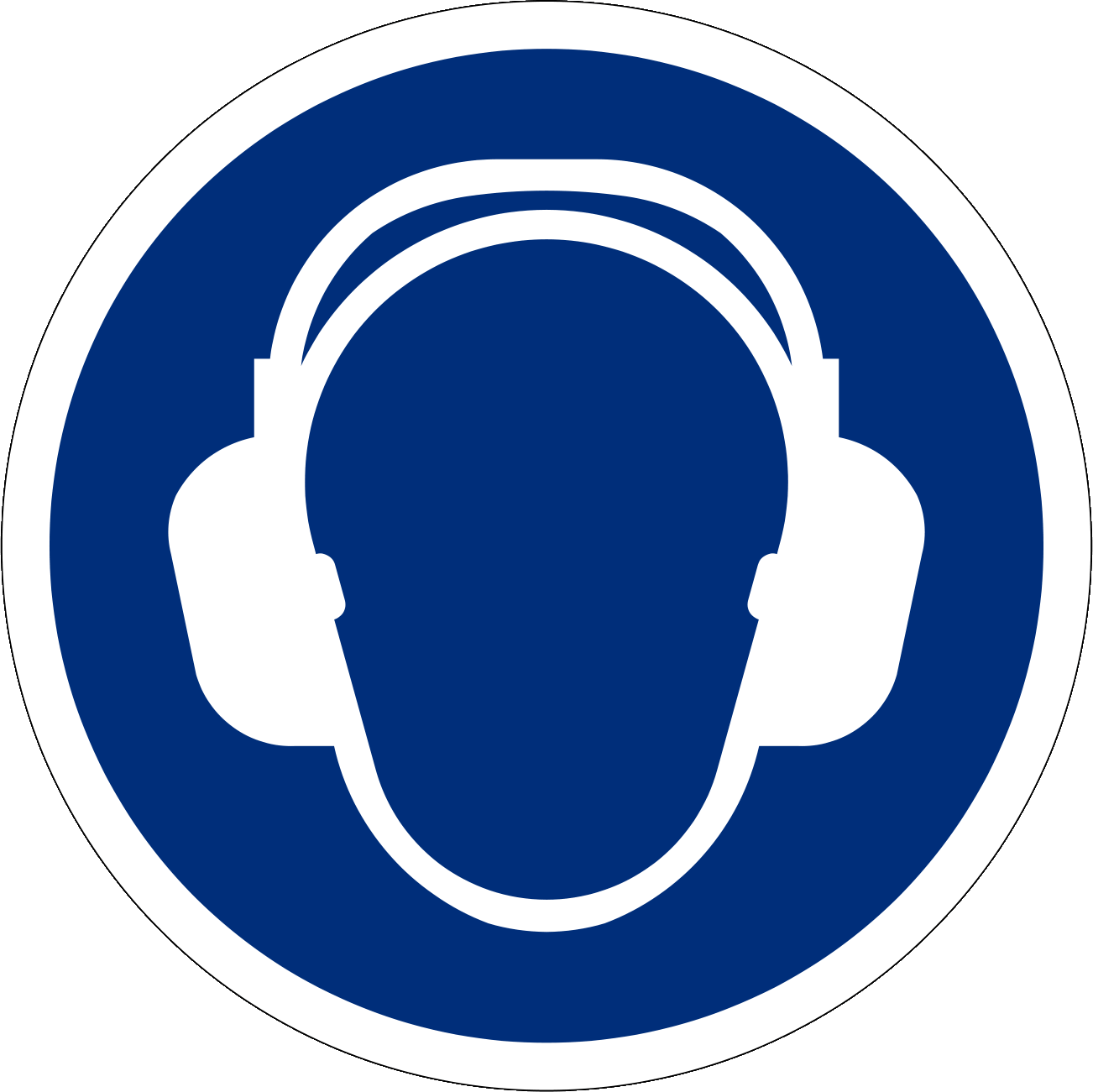 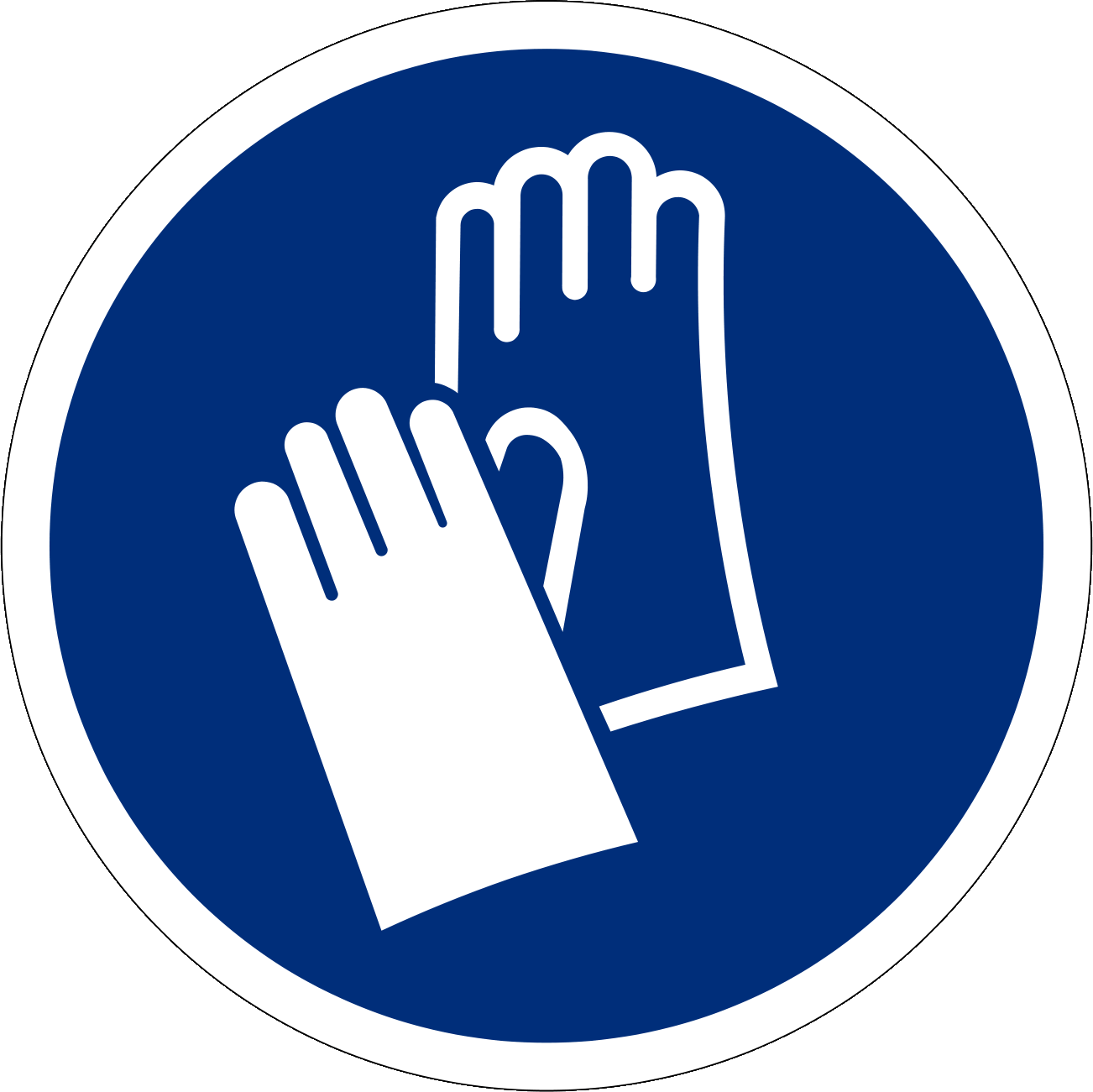 Sichere Metallkreissägen einsetzen und diese gemäss Betriebsanleitung verwendenDarf nur von instruierten Personen bedient werden Jugendliche unter 18 Jahren verboten (Ausnahme: Berufliche Grundbildung)Schutzbrille tragenSchutzschuhe tragenGehörschutz tragen beim Sägen von Rohren und ProfilenFalls notwendig Schnittschutzhandschuhe tragen beim Arbeiten mit scharfkantigen WerkstückenEng anliegende Kleider tragen, besonders enge ÄrmelWerkstücke mit Spannvorrichtung fixierenPneumatische Spannvorrichtung so einstellen, dass im ungespannten Zustand das Spiel zwischen Klemmbacke und Werkstück maximal 6 mm beträgtWerkstücke nie bei laufender Maschine ein- und ausspannenNie bei laufendem Sägeblatt messen, reinigen oder Störungen behebenInformationenSiehe BedienungsanleitungCheckliste: «Metallkreissäge», www.suva.ch/67105.dErstellungsdatumVersion 1.0 / 26. August 2019